CC 4-H Leader’s Council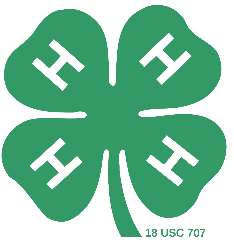 October 8, 2019Attended by: Mike Moon, Louis Braun, Vickie Cooper, Linda Kraft, Siara Hatch, Emily L. Haver at 6:14pm by Mike MoonApproval of minutes from last meeting: Louis motioned, Linda 2ndedTreasurer’s ReportLeaders Council Checking: 24,044.48Leaders Council Savings: $865.88 (Dormant)Funds held by Wyoming 4-H FoundationLiability Account: 12,471.57Endowment Account: 28,167.05Current Bank Account Signers are Charlene A, Steve H, Mike M, Cathy C, Jessica F, Diana B. Bank signers shall be going forward: Mike Moon, Vickie Cooper, Emily L. HaverBillsSteve paid Siobhan Lally the $300 for her National Congress trip ($24,044 - $300 = $23,744.48)CommunicationsThank You Notes: Aubrie Carlisle, Blake EdwardsCommitteesHorse: Emily reported on the conversation she had with Callay Danford during the last horse council meeting. Callay had lots of feedback about the horse show at county fair including that it was good to do speed events on the same day, we shouldn’t get rid of English events, and county rules need to follow state rules. Linda Kraft also reported that Sweetwater County has offered to combine our horse show with theirs since they are bigger; everyone is concerned with our small participation numbers. Linda has youth who ride with her at practices but don’t’ come to the horse show because they are livestock project youth too and their livestock project is more important to them; they can’t handle taking care of a horse and their livestock at the fairgrounds at the same time. Shooting Sports: Louis Braun shared that the Aiming for Excellence award was given to Menphis Smith today and he and Mike asked to have the state shooting sports leaders training in Rawlins again this next year as we have nice, indoor facilities and have hosted it before. Emily will make the request. Louis reminded everyone that Platte Valley Shooting Sports group has all the equipment any 4-Her would need to start shooting sports if they were interested.  Old BusinessCampus Pass Trip: Emily updated everyone that there was only one taker for the Senior 4-H trip to the free UW Football game in September and they went with their parents. We will market it sooner next year and hope for more interest. New BusinessAchievement Award NominationsEmily read the nominations received through Survey Monkey and the Council voted:ACES Junior Leader Award: Syndey Thayer, Joseph Horn, Tyler EnglehartVickie moved for Sydney Thayer, Louis 2nd, Unanimous voteRookie Leader Award: Chad & Amy Berg, Tyshanna MartinLinda moved for Chad & Amy Berg, Vickie 2nd, Unanimous VoteSeasoned Leader Award: Jessica Paul, Nikkole MaxsonLinda moved for both, Vickie 2nd, Unanimous VoteHall of Fame Award: Steve HornLinda moved for Steve Horn, Louis 2nd, Unanimous VoteFriend of 4-H Award: Stage Stop General Store, Scott ThayerLinda moved for both, Louis 2nd, Unanimous voteEmily will order the awards and the council will reimburse the 4-H account.  Record Book Award ChecksSeniors                             Intermediates                            Juniors1st-$100                           1st-$50                                          1st-$252nd-$75                            2nd-$40                                         2nd-$203rd-$50                             3rd - $30                                        3rd-$15Linda moved to approve paying these amounts to the yet to be determined Record Book winners from the 4-H account “Awards” designation, funded by donors in the community.Vickie 2nd, Unanimous voteMike reminded everyone that we no longer hold these funds as scholarships, but write checks directly to winners when they receive their award. 4-H Guidelines for 2019-2020Emily presented the updated Carbon County 4-H guidelines to the council. The notable changes are that members must turn in a Record Book or some written record of their activity to be awarded Silver or Gold points, and that Silver points requires three out of four things to be completed (1.Record Book, 2.Ed-Op, 3.Community Service, 4.Exhibit) Record Books are not required to complete your 4-H project.Louis moved to accept the guidelines for the 2019-2020 4-H year, Siara 2nd, Unanimous VoteEmily will send the guidelines out to all the clubs and individual members Club RepresentationEmily asked if it would be a good idea to ask for attendance from one adult and one youth from each club. Mike said we could try but it doesn’t have much chance of success given past performance. Emily will put it in the newsletter and talk to club leaders. New Treasurer! Steve Horn, our treasurer, has moved away so a new one must be elected. Election of a new treasurer was postponed as no one present wanted the position and the Council hopes there will be someone who is actually interested in finance when we get more participation.It was decided to sign the letter Steve Horn left removing all current signers on the account except Mike L. Moon, and add Vickie L. Cooper and Emily L. Haver Linda motioned to accept the new signers, Louis 2nd, Unanimous VoteEmily will take the minutes and the letter to the bank. The next meeting will be after the New Year, probably on January 14, 2020. Meeting was adjourned by Mike Moon at 7:38PM.  